Stori, kar ti reče vrtavkaPotrebujete: karton; bel papir – izrežete krog, ga pobarvate in razdelite na več delov (petine, šestine, osmine … skratka, po želji); flomaster, s katerim na papir napišete različne naloge; sponko za papir; lepilni trak.Pravila: Igra pušča prosto domišljijo, tako glede pravil kot glede tematike. Koliko vrtavk boste naredili, je prav tako vaša odločitev. Moj namig je, naj bodo na njih različne naloge, kot so npr. zapoj pesem, povej šalo, teci dva kroga okrog vrta …S takšno vrtavko lahko ponovite tudi učno snov – razdelite jo na več delov in napišite vprašanja za ponovitev. Vrtavke lahko uporabite samostojno, kot glavni del igre, ali pa le dopolnilo h kateri drugi igri – kdor izgubi, zavrti vrtavko in mora opraviti svojo nalogo.Na spodnji povezavi si lahko ogledate posnetek, kako napraviti vrtavko:https://www.youtube.com/watch?v=o--fjol_Ehc&feature=emb_title. 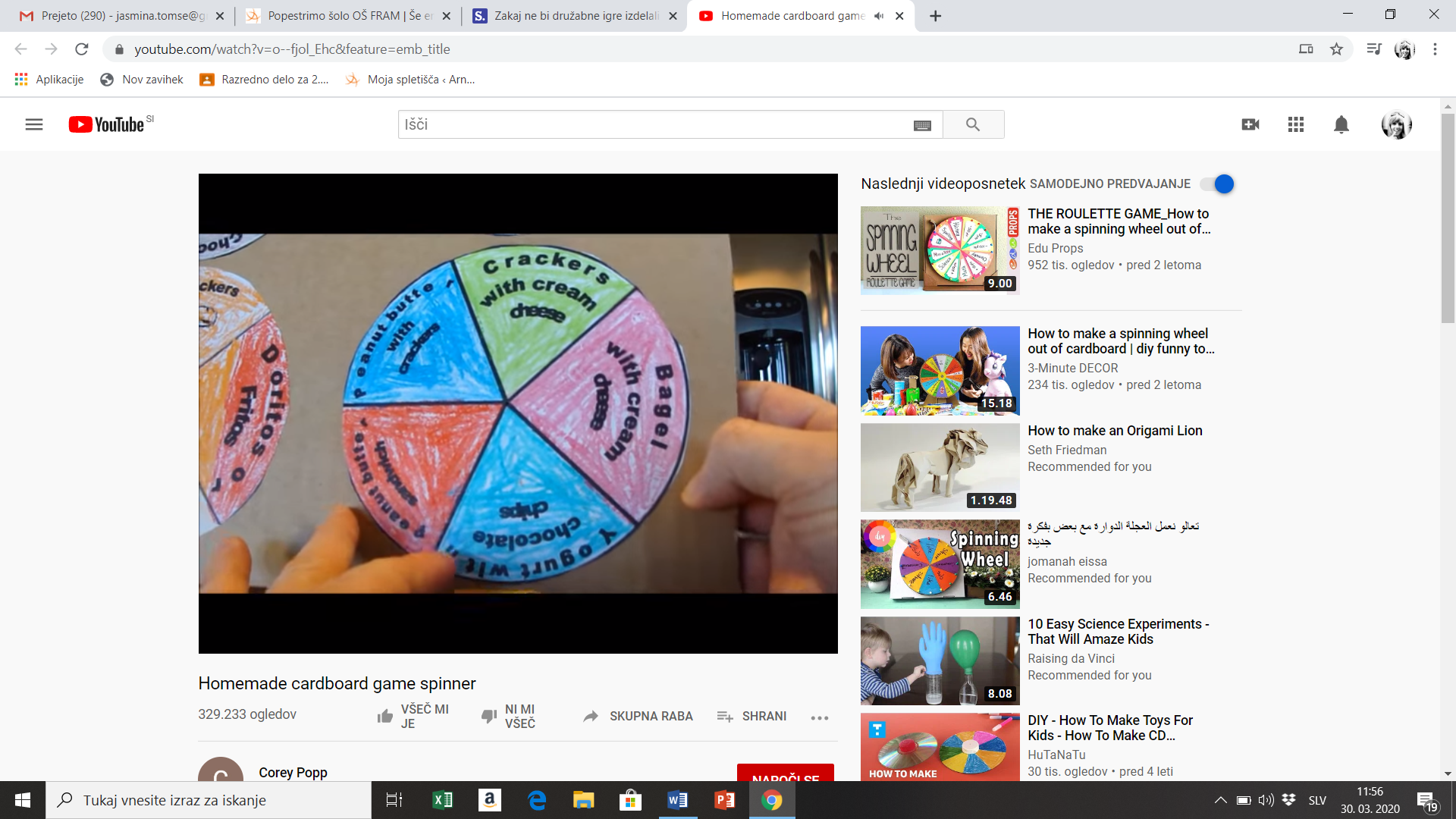 